
TERMO DE COMPROMISSO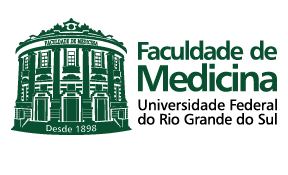 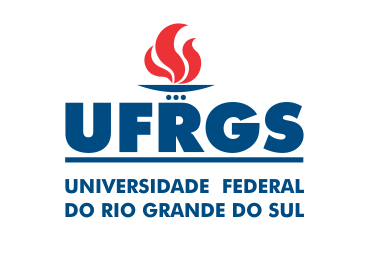 Eu, _____________________________________________, aluno(a) do ___ semestre do curso de Medicina da Universidade Federal do Rio Grande do Sul (UFRGS), firmo por meio deste termo o compromisso de realizar a XI Prova de Autoavaliação para Residência Médica do Hospital de Clínicas de Porto Alegre na modalidade de treineiro.A Faculdade de Medicina da UFRGS (FAMED-UFRGS), através da Diretora do curso de Medicina, Professora Lucia Maria Kliemann, se compromete em custear a inscrição dos alunos dos 10º e 11º semestres que apresentarem a documentação exigida¹ à FAMED-UFRGS até o dia 22/10/2021, de forma que o aluno não terá nenhum custo referente à inscrição e realização da prova.Contudo, declaro-me ciente de que, uma vez inscrito voluntaria e espontaneamente no processo seletivo, o não comparecimento no dia da prova ou a não realização da prova, sem justificativa prévia plausível², implicará na minha obrigatoriedade em ressarcir à FAMED-UFRGS a quantia de R$150,00 (cento e cinquenta reais), através de recolhimento de GRU, até 15/12/2021.ADENDOS:O aluno deve realizar sua inscrição no Processo Seletivo de Residência Médica HCPA 2020, na modalidade AUTOAVALIAÇÃO, através da página da Fundação Médica do Rio Grande do Sul. Uma vez realizada a inscrição, o aluno deve providenciar o envio da documentação abaixo definida, para o e-mail ensino@fundmed.org.br até o dia 22/10/2021:FORMULÁRIO gerado no momento da inscrição na página da Fundação Médica;Este termo de compromisso devidamente assinado e digitalizado Comprovante da entrega de 1Kg (um quilograma) de alimento não perecível, nos termos do informativo.A justificativa para o não comparecimento no dia da prova será considerada plausível mediante avaliação e julgamento de uma Comissão formada pela Diretora da FAMED-UFRGS, professora Lucia Maria Kliemann e pelos representantes das ATMs 2022/1 e 2022/2, Anderson Souza e Carlos Eduardo Filho._____________________________________________ Assinatura do aluno_____________________________________________Fundação Médica 
Documentação recebida por:Data de recebimento: ___ / ___ / 2021Ciência do aluno em ___ / ___ / 2021